CORPORACIÓN EDUCACIONAL  A&GColegio El Prado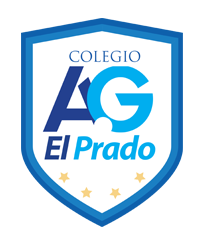 Cooperativa nº 7029 – PudahuelTeléfonos: 227499500  -   227476072www.colegioelprado.cldireccioncolegioelprado@gmail.comRBD: 24790-1  Profesor(a): Carlos Quero Valdés                                                                                                    CURSO: 3° Medio                                                                        GUÍA N° 5OBJETIVO: Comprender qué es el contexto de producción de una obra literaria.ACTIVIDADES:En la página 74 del texto encontrarás información sobre el contexto de producción de una obra literaria. Luego de leer, responde:1. ¿A qué se llama contexto de producción?2. ¿Cuáles son los aspectos determinantes que debemos identificar en el análisis del contexto de producción de una obra?3. Imagina que te has convertido en un gran escritor de nuestro tiempo y tus obras han logrado éxito comercial y reconocimiento de los críticos especializados…Han pasado los años y un joven lector del siglo XXII, admirador de todo lo que escribiste, quiere investigar el contexto de producción de tu obra…¿Qué podría decir de ti y de la época en que te ha tocado vivir?